Martha E. (Schwartz) GerberFebruary 2, 1916 – June 12, 2008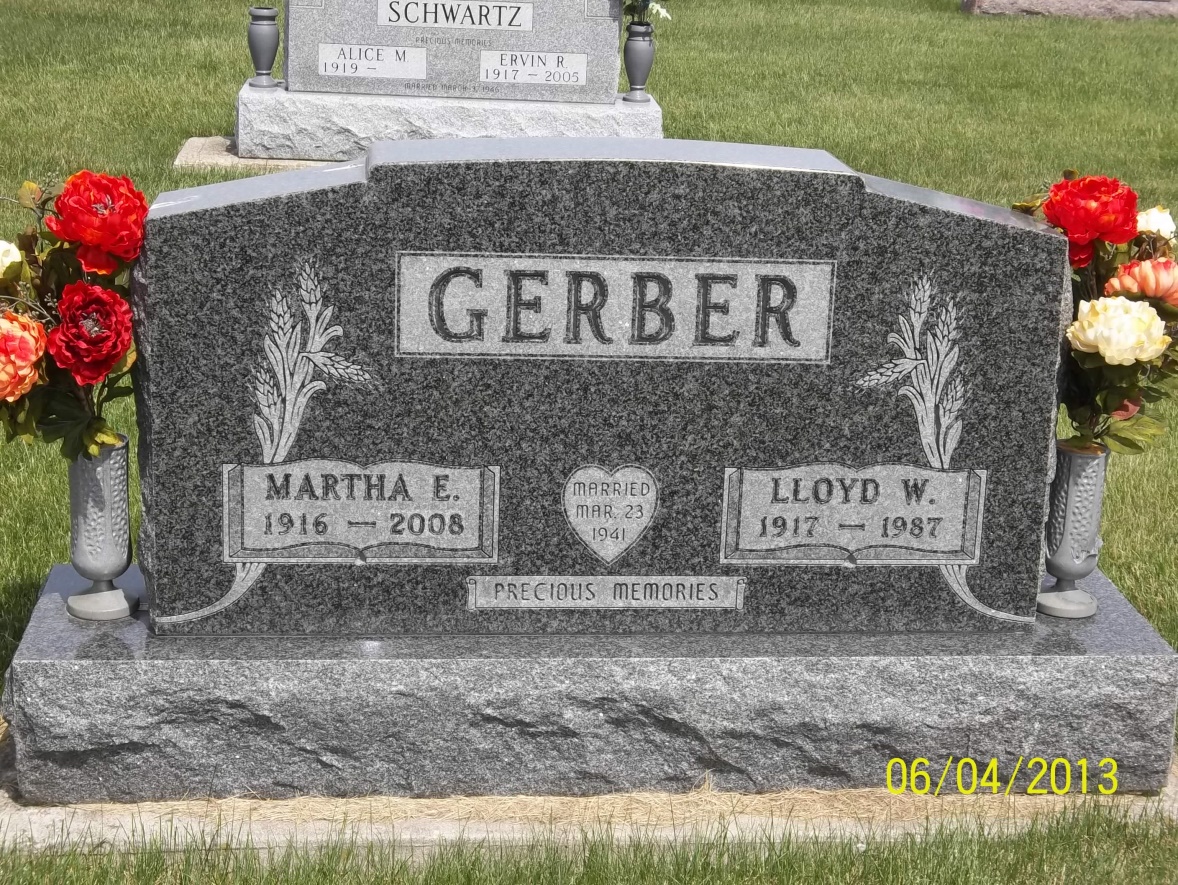 Photo by Danielle BrooksMARTHA E. GERBER, 92, of Bluffton, passed away Thursday, June 12, 2008, at Christian Care Retirement Center, Bluffton. She is survived by two sons, Arlen (Jeanne) Gerber of Decatur and Neil (Karen) Gerber of Bluffton; and two daughters, Mrs. Dave (Marcene) Gilliom of Bluffton and Mrs. Gary (Diann) Tonner of Decatur. Service is 10:30 a.m. Monday at Apostolic Christian Church East, with viewing one hour prior. Viewing also from 6 to 8 p.m. Saturday and from 1 to 8 p.m. Sunday at Goodwin Memorial Chapel, 3320 E. SR 124, Bluffton. Arrangements by Goodwin Memorial Chapel, Bluffton. Guestbook at www.thegmcfamily.comNews-Sentinel, The (Fort Wayne, IN) - Friday, June 13, 2008Contributed by Jane Edson*****FACTSBorn: February 2, 1916	Place of Birth: Wells County, Indiana
Death: June 12, 2008		Place of Death: Christian Care Retirement Community
Occupation: Homemaker & Volunteered at the Christian Care Retirement Community
Organizations: Apostolic Christian ChurchSURVIVED BYArlen (Jeanne) Gerber, Son		Neil (Karen) Gerber, Son
Diann (Gary) Tonner, Daughter	Marcene (David ) Gilliom, Daughter
Alice Steffen, Sister			Ada (Harry) Gerber, Sister
PRECEDED IN DEATH BYLevi Schwartz, Father		Ida Schwartz, Mother
Edward Schwartz, Brother		Harry Schwartz, Brother
Ervin Schwartz, Brother		Ralph Schwartz, Brother
Lula Baumgartner, Sister		Andy Gilliom, GrandsonGoodwin-Cale & Harnish Memorial Chapel online information (accessed 5/15/2017)